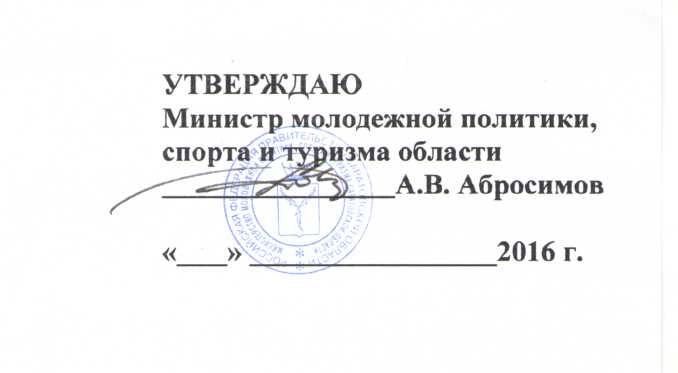 ПОЛОЖЕНИЕ о летнем фестивале Всероссийского физкультурноспортивного комплекса «Готов к труду и обороне» (ГТО) среди обучающихся образовательных организацийв Саратовской областиг. СаратовI. Общие положенияЛетний фестиваль Всероссийского физкультурно-спортивного комплекса «Готов к труду и обороне» (ГТО) среди обучающихся образовательных организаций (далее - фестиваль) проводится в соответствии с планом мероприятий по поэтапному внедрению Всероссийского физкультурно-спортивного комплекса «Готов к труду и обороне» (ГТО) (далее - комплекс ГТО), утверждённым распоряжением Правительства Российской Федерации от 30 июня . № 1165-р.Целью проведения фестиваля является вовлечение обучающихся в систематические занятия физической культурой и спортом.Задачами фестиваля являются: популяризация комплекса ГТО среди подрастающего поколения; повышение уровня физической подготовленности обучающихся; создание условий, мотивирующих к занятиям физической культурой и спортом; поощрение обучающихся, показавших лучшие результаты по выполнению нормативов испытаний (тестов) комплекса ГТО и активно участвующих в деятельности по продвижению комплекса ГТО среди сверстников; формирование сборной команды Саратовской области для участия во всероссийском этапе фестиваля в г. Владимире 23-29 августа .II. Место и сроки проведенияФестиваль проводится в 2 этапа: этап (муниципальный) - с 4 мая по 20 июня ., проводится в муниципальных образованиях; этап (региональный) - проводится 29-30 июня . в г.Вольске.III. Организаторы мероприятияОбщее руководство организацией и проведением фестиваля осуществляется министерством молодежной политики, спорта и туризма области.Организация и проведение I этапа фестиваля возлагается на органы исполнительной власти муниципальных районов в области физической культуры и спорта и осуществляющие государственное управление в сфере образования.Непосредственное проведение II этапа фестиваля возлагается на ГАУ СО «Физкультурно-спортивный центр « Урожай», управление молодежной политики, спорта и туризма Вольского муниципального района и главную судейскую коллегию (далее - ГСК) .Составы ГСК и судейских коллегий по видам спорта формируются из судей, имеющих судейскую категорию по видам спорта, дисциплины и упражнения которых входят в комплекс ГТО, в соответствии с Методическими рекомендациями по организации судейства мероприятий Всероссийского физкультурно-спортивного комплекса «Готов к труду и обороне», утвержденных приказом Минспорта России от 01.02.2016 г. №70.IV. Требования к участникам и условия их допускаI этап фестиваля проводится в соответствии с государственными требованиями к уровню физической подготовленности населения при выполнении нормативов комплекса ГТО, утвержденными Министерством спорта РФ.К участию в фестивале I этапа допускаются обучающиеся 11-15 лет в составах классов образовательных организаций.К участию в I этапе фестиваля допускаются участники основной медицинскойгруппы при наличии допуска врача, заявки от организации, и, при необходимости, одного из родителей (законных представителей).К участию во II этапе фестиваля допускаются сборные команды муниципальных образований, составленные из участников I этапа, в составе не более 10 человек, в том числе: 8 участников (2 мальчика, 2 девочки — 11-12 лет; 2 юноши, 2 девушки - 13-15 лет), 2 тренера.Возраст участников соревнований в соответствии со ступенью комплекса ГТО определяется на дату завершения соревнований фестиваля.К участию во II этапе фестиваля не допускаются: обучающиеся, не участвовавшие в I этапе фестиваля;муниципальные районы, представившие заявку на участие позже установленного срока; участники и команды, не соответствующие требованиям Положения в части условий допуска участников.V. Программа фестиваляПорядок проведения, перечень и количество тестов программы определяется для I этапа - органом местного самоуправления, для II этапа фестиваля - органом исполнительной власти субъекта Российской Федерации в области физической культуры и спорта.Основу программы II этапа фестиваля составляют виды испытаний (тесты), выполняемые участниками, относящимися к III и IV ступеням (11-15 лет) комплекса ГТО.Участие в программе обязательно для всех членов сборных команд муниципальных образований.VI. Условия проведения соревнованийСоревнования проводятся в соответствии с методическими рекомендациями по тестированию населения в рамках комплекса ГТО, одобренными на заседаниях Координационной комиссии Минспорта России по введению и реализации Всероссийского физкультурно-спортивного комплекса (протокол № 1 от 23 июля . пункт П/1) и Экспертного совета по вопросам Всероссийского физкультурно-спортивного комплекса 28 мая . и 27 августа 2014 года.
Участники фестиваля, относящиеся к III ступени комплекса ГТО, выполняют стрельбу на дистанции  по мишени № 8 изготовка сидя- с опорой локтей о стол и с упора для винтовки.
Участники относящиеся к IV ступени комплекса ГТО, выполняют стрельбу на дистанции  на мишени  № 8, изготовка стоя или сидя- с опорой локтей о стол и без упора для винтовки.Количество выстрелов 3 пробных, 5 зачётных.Мишеней-1 пробная и 1-2 зачётная.Участники, относящиеся к III-IV ступеням комплекса ГТО, выполняют подтягивание на высокой перекладине и сгибание/разгибание рук в упоре лежа на полу с использованием контактной платформы с лимитом времени З мин.
В беге и плавание действует правило «двух фальстартов» .Выполнение тестов III и IV ступени (юноши) участниками в период действия государственных требований ВФСК ГТО, утвержденных приказом Минспорта России от 08.07.2014 г. № 575, в случае показа ими результатов при тестировании гибкости + и выше предоставляется возможность выполнения требований на золотой знак отличия - право выполнить упражнение «Достать пол ладонями».VII. Условия подведения итоговРезультаты участников на I-II этапах фестиваля определяются в соответствии с 100-очковыми таблицами оценки результатов (приложение № 1).Личное первенство на II этапе фестиваля определяется по сумме очков по 8 видам программы. В случае равенства сумм очков у двух или более участников преимущество получает участник, показавший лучший результат в беге на  (III ступень) или  (IV ступень) по времени. При одинаковом результате в беге на  или  преимущество получает участник, показавший лучший результат в плавании.Командное первенство определяется по наибольшей сумме очков, набранных всеми участниками команды.VIII. НаграждениеУчастники II этапа фестиваля, занявшие 1-3 места в личном первенстве среди юношей и среди девушек (мальчиков и девочек) в каждой из ступеней, награждаются медалями и грамотами .Команды, занявшие 1-3 места награждаются кубками и грамотами.IX. Условия финансированияФинансовое обеспечение I этапа фестиваля осуществляется за счёт средств бюджетов муниципальных районов .Расходы по командированию участников сборных команд муниципальных образований на II этап фестиваля (проезд до места проведения и обратно, суточные в пути, питание в дни соревнований) обеспечивают командирующие организации (размещение 300-350 руб., питание 300 руб. в день на 1 спортсмена в соответствии с Постановлением Правительства Саратовской области от 26 июня 2013 г. № 316-П).Финансирование II этапа фестиваля обеспечивает министерство молодежной политики, спорта и туризма области за счет средств областного бюджета в пределах утвержденных лимитов бюджетных обязательств, сметы и порядка финансирования спортивных мероприятий в рамках государственной программы Саратовской области «Развитие физической культуры, спорта, туризма и молодежной политики» на 2014- 2020 годы.X. Обеспечение безопасности участниковОбеспечение безопасности участников и зрителей осуществляется согласно требованиям Правил обеспечения безопасности при проведении официальных спортивных соревнований, утвержденных постановлением Правительства Российской Федерации от 18 апреля 2014 г. № 353, а также требованиям правил по соответствующим видам спорта.Оказание скорой медицинской помощи осуществляется в соответствии с приказом Министерства здравоохранения и социального развития Российской Федерации от 9 августа 2010 г. № 613Н «Об утверждении порядка оказания медицинской помощи при проведении физкультурных и спортивных мероприятий».XI. Подача заявок на участиеПредварительные заявки на участие во II этапе фестиваля необходимо направить по установленной форме (Приложение № 1) по адресу: 410012, г.Саратов, ул.Аткарская, д. 29, государственное автономное учреждение Саратовской области «Физкультурно-спортивный центр «Урожай». Для получения справочной информации: телефон/факс (8452) 41-05-66, еmail: gtosaratov64@mаil.ru. Срок представления предварительной заявки до 20 июня 2016 года. Официальные заявки подаются в день приезда в главную судейскую коллегию.Руководители команд представляют в комиссию по допуску участников следующие документы:- заявку по форме согласно приложению № 2 (идентичную предварительной заявке, но без запасных участников);- краткий отчёт о проведении I этапа фестиваля, составленный в произвольной форме с указанием количества участников, участвовавших в I этапе фестиваля, программы мероприятия, количества судей, их категории, а также согласие родителей (законных представителей) на обработку персональных данных на каждого участника команды, протоколы I этапа фестиваля с результатами, показанными на них членами сборной команды района;- справки школьников на каждого участника с фотографиями 3x4 см, заверенные подписью директора общеобразовательной организации и печатью, которая ставится на угол фотографии обучающегося, свидетельство о рождении или паспорт на каждого участника.Приложение № 2 к Положению о летнем фестивале Всероссийского физкультурно-спортивногс комплекса «Готов к труду и обороне» (ГТОЗАЯВКАна участие в II этапе летнего фестиваля ВФСК ГТО в Саратовской области *Предварительная заявка оформляется с учётом запасных участников, без визы врача.(наименование муниципального района)Допущено к II этапу фестиваля комплекса ГТО	обучающихся.(прописью)Врач	/(ФИО)	(подпись)(М.П. медицинского учреждения)Руководитель		(Ф.И.О. полностью, подпись)Руководитель органа исполнительной власти с, осуществляющего управление всфере образования		«	»	2016	г.	(Ф.И.О.	полностью,	подпись)М.П.Руководитель органа исполнительной власти в области физической культурыи спорта	«	»	2016	г.	(Ф.И.О.	полностью,	подпись)М.П.Контактный телефонПриложение № 1к Положению о летнем фестивал Всероссийскогофизкультурно- спортивного комплекса«Готов к труду обороне» (ГТО)Таблица оценки результатов в видах испытаний ВФСК ГТО (мальчики 11-12 лет)Таблица оценки результатов в видах испытаний ВФСК ГТО (девочки 11-12 лет)Продолжение таблицыТаблица оценки результатов в видах испытаний ВФСК ГТО (юноши 13-15 лет)Продолжение таблицыПримечание - результат, превышающий максимальный в таблице, дополнительными очками не оценивается			Таблица оценки результатов в видах испытаний ВФСК ГТО (девушки 13-15 лет)Продолжение таблицыПримечание — результат, превышающий максимальный в таблице, дополнительными очками не оценивается№Виды программыДата проведенияНаклон вперед из положения стоя с прямыми ногами на гимнастической скамье (см)29.06.2016Подтягивание из виса на высокой перекладине (мальчики, юноши), сгибание и разгибание рук в упоре лежа на полу (девочки, девушки) (количество раз)29.06.2016
Стрельба из пневматической винтовки 29.06.2016Поднимание туловища из положения лежа на спине 29.06.2016Плавание  (мин, с)30.06.2016Бег на  (с)30.06.20167Прыжок в длину с места толчком двумя ногами (см)30.06.20168Бег на  (мин, с) (участники III ступени)Бег  (мин, с) (участники IV ступени)30.06.2016№п/пФамилия, имя, отчествоДатарождения(дд.мм.гг.)УИНучастникаНазвание и адрес общеобразовательн ой организации (в соответствии с Уставом), сайт, Е- mailПериод обучения в данной образ, организации (№ и дата приказа о зачислении)Виза врача*1.допущен, подпись врача, дата, печать напротивкаждого участника соревновании2.допущен, подпись врача, дата, печать напротивкаждого участника соревновании3.допущен, подпись врача, дата, печать напротивкаждого участника соревновании4.допущен, подпись врача, дата, печать напротивкаждого участника соревновании5.допущен, подпись врача, дата, печать напротивкаждого участника соревновании6.допущен, подпись врача, дата, печать напротивкаждого участника соревновании7.допущен, подпись врача, дата, печать напротивкаждого участника соревновании8.допущен, подпись врача, дата, печать напротивкаждого участника соревнованииОчкиДлинасместаБегБегГ ибкость(+/- см)Плавание50мПодтягивание 3 минОчкиДлинасместа60м1,5кмГ ибкость(+/- см)Плавание50мПодтягивание 3 мин1002607,64.503029,03899259-4.51-29,2-98258-4.52-29,437972577,74.532929,6-96256-4.54-29,83695255-4.55-30,0-942547,84.562830,23593253-4.57-30,4-92252-4.58-30,634912517,94.592730,8-90250-5.00-31,03389249-5.02-31,3-882488,05.042631,63287247-5.06-31,9-86246-5.08-32,231852458,15.102532,5-84244-5.12-32,83083243-5.14-33,1-822428,25.162433,42981241-5.18-33,7-80240-5.20-34,028792398,35.222334,4-78238-5.24-34,82777237-5.26-35,2-762368,45.282235,62675235-5.30-36,0-74234-5.32-36,425732338,55.342136,8-72232-5.36-37,22471231-5.38-37,6-702308,65.402038,02369229-5.42-38,4-68228-5.44-38,822672278,75.461939,2-66226-5.48-39,62165225-5.50-40,0-642248,85.521840,52063223-5.54-41,0-62222-5.56-41,519612218,95.581742,0-60220-6.00-42,61859218-6.03-43,2-582169,06.061643,81757214-6.09-44,4-56212-6.12-45,0-55210 '9,16.151545,81654208-6.18-46,6-53206-6.21-47,4-522049,26.241448,21551202-6.27-49,0-ОчкиДлинасместаБегБегГибкость (+/- см))Плавание50мПодтягивание 3 минОчкиДлинасместа60м1,5кмГибкость (+/- см))Плавание50мПодтягивание 3 мин50200-6.30-50,0-491989,36.331351,01448196-6.36-52,0-47194-6.39-53,0-461929,46.421254,01345190-6.45-55,0-441889,56.49-56,0-43186-6.531157,012421849,66.57-58,0-41182-6.61-59,0-401809,77.05101.00,01139178-7.09-1.01,0-381769,87.13-1.02,0-37174-7.1791.03,010361729,97.21-1.04,0-35170-7.25-1.05,0-3416810,07.3081.06,0933166-7.35-1.07,0-3216410,17.40-1.08,0-31162-7.4571.09,0-3016010,27.50-1.10,082915710,37.55-1.12,0-2815410,48.0061.14,0-2715110,58.05-1.16,0-2614810,68.10-1.18,072514510,78.1551.20,0-2414210,88.20• -1.12,0-2313910,98.25-1.14,0-2213611,08.3041.16,062113311,18.35-1.18,0-2013011,28.40-1.20,0-1912711,38.4631.23,0-1812411,48.52-1.26,051712111,18.58-1.29,0-1611811,69.0421.32,0-1511511,39.10-1.35,0-1411211,89.16-1.38,041310911,59.2211.41,0-1210612,09.28-1.44,0-1110311,89.34-1.47,0-1010012,49.4001.50,0399612,29.47-1.54,0-89212,89.54-11.58,0-78813,010.02-2.02,0-68413,210.10-22.06,0258013,510.20-2.10,0-47613,810.35-32.14,0-37114,110.50-2.18,0-26614,511.10-42.23,0116015,011.30-52.30,0-ОчкиДлинасместаБегБегГ ибкость(+/-СМ)Плавание50мсгибание- разгиб рук 3 минОчкиДлинасместа60м1,5кмГ ибкость(+/-СМ)Плавание50мсгибание- разгиб рук 3 мин1002308,25.103531,010099229-5.11-31,29898228-5.12-31,496972278,35.133431,69496226-5.14-31,89295225-5.15-32,090942248,45.163332,28893223-5.17-32,48692222-5.18-32,684912218,55.193232,88290220-5.20-33,08089219-5.22-33,278882188,65.243133,57687217-5.26-33,87486216-5.28-34,172852158,75.303034,47084214-5.32-34,76883213-5.34-35,066822128,85.362935,46481211-5.38-35,86280210-5.40-36,260792098,95.422836,65878208-5.44-37,05677207-5.46-37,554762069,05.482738,05275205-5.50-38,55074204-5.52-39,048732039,15.542639,54672202-5.56-40,04471201-5.58-40,542702009,26.002541,04069199-6.02-41,53968198-6.04-42,038671979,36.062442,53766196-6.08-43,03665195-6.10-43,535641949,46.122344,03463193-6.14-44,63362192-6.16-45,232611919,56.182245,83160190-6.20-46,43059189-6.23-47,029581889,66.262147,82857187-6.29-48,62756186-6.32-49,426551859,76.352050,22554184-6.38-51,02453183-6.41-52,023521829,86.441953,02251181-6.47-54,021ОчкиДлинасместаБегБегГ ибкость(+/-СМ)Плавание50мсгибание- разгиб рук 3 минОчкиДлинасместа60 м1,5кмГ ибкость(+/-СМ)Плавание50мсгибание- разгиб рук 3 мин501809,96.50-55,02049178-6.541856,0-4817610,06.58-57,01947174-7.02-58,0-4617210,17.061759,01845170-7.10-1.00,0-4416810,27.14-1.01,01743166-7.18161.02,0-4216410,37.22-1.03,01641162-7.26-1.04,0-4016010,47.30151.05,01539158-7.35-1.06,0-3815610,57.40141.08,01437154-7.45-1.10,0-3615210,67.50131.12,01335150-7.55-1.14,0-3414810,78.00121.16,01233146-8.05-1.18,0-3214410,88.10111.20,0И3114210,98.15-1.22,0-3014011,08.20101.24,0102913811,18.26-1.26,0-2813611,28.3291.28,0-2713411,38.38-1.30,092613211,48.4481.32,0-2513011,58.50-1.35,0-2412811,68.5671.38,082312611,79.02-1.41,0-2212411,89.0861.44,0-2112211,99.14-1.47,072012012,09.2051.50,0-1911712,19.27-1.53,0-1811412,29.3441.56,061711112,39.42-1.59,0-1610812,49.5132.02,0-1510512,510.002.05,051410212,610.1022.08,0-139912,710.202.11,0-129612,810.3012.14,04119312,910.40-2.17,0-109013,010.5002.20,0-98613,211.00-2.23,0388213,411.10-12.26,0-77813,611.20-2.29,0-67413,811.30-22.32,0257014,111.45-2.35,0-46614,412.00-32.38,0-36115,012.20-2.42,0125615,512.40-42.46,0-15016,013.00-52.50,0-ОчкиДлинасместаБегБегБегМетаниемяча150гСтрВП5вСтрВП10вГ ибкость(+/- СМ)Плавание50мПодниманиетуловищаизположения лежа на спине 1 минПодтя-гивание3 минОчкиДлинасместа60м1км2 кмМетаниемяча150гСтрВП5вСтрВП10вГ ибкость(+/- СМ)Плавание50мПодниманиетуловищаизположения лежа на спине 1 минПодтя-гивание3 мин1003007,02.406.0085,050983326,6904599299-2.416.0284,0---26,8--98298-2.426.0483,0-97-27,08944972977,12.436.0682,049-3227,2--96296-2.446.0881,0-96-27,4884395295-2.456.1080,0---27,6--942947,22.466.1279,048953127,8874293293-2.476.1478,0---28,0--92292-2.486.1677,0-94-28,28641912917,32.496.1876,047-3028,4--90290-2.506.2075,0-93-28,7854089289-2.516.2274,0---29,0--882887,42.526.2473,046922929,3843987287-2.536.2672,0---29,6--86286-2.546.2871,0-91-29,98338852857,52.556.3070,045-2830,2--84284-2.566.3269,0-90-30,5823783283-2.576.3468,0---30,8--822827,62.586.3667,044892731,2813681281-2.596.3866,0---31,6--80280-3.006.4065,0-88-32,08035792797,73.016.4264,543-2632,4--78278-3.026.4464,0-87-32,8793477277-3.036.4663,5---33,2--762767,83.046.4863,042862533,6783375275-3.056.5062,5-85-34,0--74274-3.066.5262,0-84-34,47732732737,93.076.5461,541832434,8--72272-3.086.5661,0-82-35,2763171271-3.096.5860,5-81-35,6--702708,03.107.0060,040802336,0753069268-3.117.0359,5-79-36,4--68266-3.127.0659,03978-36,87429672648,13.137.0958,5-772237,2--66262-3.147.1258,03876-37,6732865260-3.157.1557,5-75-38,0--642588,23.167.1857,037742138,4722763256-3.177.2156,5-73-38,8--62254-3.187.2456,03672-39,27126612528,33.197.2755,5-712039,6--60250-3.207.3055,03570-40,0702559248-3.217.3354,5-69-40,5--582468,43.227.3654,034681941,0692457244-3.237.3953,5-67-41,5--562428,53.247.4253,033661842,0682355240-3.257.4552,5-65-42,6--542388,63.267.4852,032641743,2672253236-3.277.5151,5-63-43,8--522348,73.287.5451,031621644,4662151232-3.297.5750,5-61-45,2--ОчкиДлинасместаБегБегБегМетаниемяча150гСтрВП5вСтрВП10вГиБкость (+/- см))Плавание50мПоднимание туловища из положения лёжа на спине 1 минПодтяг ивание 3 минОчкиДлинасместа60 м1км2 кмМетаниемяча150гСтрВП5вСтрВП10вГиБкость (+/- см))Плавание50мПоднимание туловища из положения лёжа на спине 1 минПодтяг ивание 3 мин502308,83.308.0050,030601546,0652049228-3.318.0449,4-59-46,8--482268,93.328.0848,829581447,6641947224-3.338.1248,2-57-48,4--462229,03.348.1647,628561349,2631845220-3.358.2047,0-55-50,0--442189,13.368.2446,427541251,0621743216-3.378.2845,8-53-52,0--422149,23.388.3245,226521153,0611641212-3.398.3644,6-51-54,0--402109,33.408.4044,025501055,0601539207-3.428.4443,3-49-56,059-382049,43.448.4842,72448957,0581437201-3.468.5242,0-47-58,057-361989,53.488.5641,32346859,0561335195-3.509.0040,е-45-1.00,055-341929,63.529.0439,9224471.01,0541233189-3.549.0839,2-43-1.02,053-321869,73.569.1238,5214261.03,052-31183-3.589.1637,8-41-1.04,05111301809,84.009.2037,0204051.05,050-291779,94.039.2636,2-39-1.06,049-2817410,04.069.3235,4193841.07,048102717110,14.109.3834,6-37-1.08,047-2616810,24.149.4633,8183631.09,046-2516510,34.189.5433,0-35-1.10,04592416210,44.2210.0232,2173421.12,044-2315910,54.2610.1031,4-33-1.14,043-2215610,64.3010.2030,6163211.16,04282115310,74.3510.3029,8-31-1.18,041-2015010,84.4010.4029,0153001.20,040-1914610,94.4510.5028,0-29-1.22,03971814211,04.5011.0027,01428-11.24,038-1713811,14.5511.1026,0-27-1.26,037-1613411,25.0011.2025,01326-21.28,03661513011,35.0611.3024,0-25-1.30,035-1412611,45.1211.4023,01224-31.32,034-1312211,55.1811.5022,0-23-1.34,03251211811,65.2412.0021,01122-41.36,030-1111411,85.3212.1020,0-21-1.38,028-1011012,05.4012.2019,01020-51.40,0264910612,25.5012.3018,0918-1.42,024-810212,46.0012.4017,0816-61.44,022-79812,66.1012.5016,0714-1.46,020369412,86.2013.1015,0612-71.48,018-59013,06.3013.3014,0510-1.50,015-48613,36.4514.0013,048-81.52,012238113,67.0014.3012,036-1.54,09-27614,07.2515.2011,024-91.57,06-17014,57.5016.0010,012-102.00,031ОчкиДлинасместаБегБегБегметаниемяча150гСтрВП5вСтрВП10вГибкость(+/-СМ)Плавание50мПоднимани е туловища ИЗположения лёжа на спине 1 минсгибание-разгиб рук 3 минОчкиДлинасместа60м1км2 кмметаниемяча150гСтрВП5вСтрВП10вГибкость(+/-СМ)Плавание50мПоднимани е туловища ИЗположения лёжа на спине 1 минсгибание-разгиб рук 3 мин1002507,83.006.5065,050984029,08512099249-3.016.5264,0---29,28411898248-3.026.5463,0-97-29,483116972477,93.036.5662,049-3929,68211496246-3.046.5861,0-96-29,88111295245-3.057.0060.0-_-30,080110942448,03.067.0259,048953830,27910893243-3.077.0458,0-.-30,47810692242-3.087.0657,0-94-30,677104912418,13.097.0856,047_3730,87610290240-3.107.1055,0-93-31,07510089239-3.117.1254,5-_-31,27498882388,23.127.1454,046923631,3739687237-3.137.1653,5-_-31,6729486236-3.147.1853,0-91-31,97192852358,33.157.2052,545-3532,2709084234-3.167.2252,0-90-32,5698883233-3.177.2451,5---32,86886822328,43.187.2651,044893433,2678481231-3.197.2850,5---33,6668280230-3.207.3050,0-88-34,06580792298,53.217.3349,543-3334,4-7878228-3.227.3649,0-87-34,8647677227-3.237.3948,5-.-35,2-74762268,63.247.4248,042863235,6637275225-3.257.4547,5-85-36,0-7074224-3.267.4847,0-84-36,46268732238,73.377.5146,541833136,8-6672222-3.287.5446,0-82-37,2616471221-3.297.5745,5-81-37,6-62702208,83.308.0045,040803038,0606069219-3.328.0344,5-79-38,5-5968218-3.348.0644,039782939,05958672178,93.368.0943,5-77-39,5-5766216-3.388.1243,038762840,0585665215-3.408.1542,5-75-40,5-55642149,03.428.1842,037742741,0575463213-3.448.2141,5-73-41,5-5362212-3.468.2441,036722642,05652612119,13.488.2740,5-71-42,5-5160210-3.508.3040,035702543,0555059209-3.528.3439,5-69-43,6-49582089,23.548.3839,034682444,2544857207-3.568.4238,5-67-44,8-4756206-3.588.4638,033662345,45346552059,34.008.5037,5-65-46,0-4554204-4.028.5437,032642246,8524453203-4.048.5836,5-63-47,6-43522029,44.069.0236,031622148,4514251201-4.089.0635,5-61-49,2-41ОчкиДлинасместаБегБегБегБегСтрВП5вСтрВП10вГибкость(+/-СМ)Плавание50мПоднимание туловища из положения лежа на спине 1 минсгибание- разгиб рук 3 минОчкиДлинасместа60м1км2 кмметаниемяча150гСтрВП5вСтрВП10вГибкость(+/-СМ)Плавание50мПоднимание туловища из положения лежа на спине 1 минсгибание- разгиб рук 3 мин50200-4.109.1035,030602050,05040491989,54.129.1634,4-59-51,0-3948196-4.149.2233,829581952,0493847194-4.169.2833,2-57-53,0-37461929,64.189.3432,628561854,0483645190-4.209.4032,0-55-55,0-3544188-4.229.4631,427541756,04734431869,74.249.5230,8-53-57,0-3342184-4.269.5830,226521658,0463241182-4.2810.0429,6-51-59,0-31401809,84.3010.1029,02550151.00,0453039178-4.3310.1728,4-49-1.02,0-2938176-4.3610.2427,82448141.04,04428371749,94.3910.3127,2-47-1.06,0-2736172-4.4210.3826,62346131.08,0432635170-4.4510.4526,0-45-1.10,0-253416810,04.4810.5225,42244121.12,0422433166-4.5110.5924,8-43-1.14,0-233216410,14.5411.0624,22142111.16,0412231162-4.5711.1323,6-41-1.18,0-213016010,25.0011.2023,02040101.20,040202915710,35.0411.2822,4-39-1.22,0-192815410,45.0811.3621,8193891.24,039182715110,55.1211.4421,2-37-1.26,0-172614810,65.1611.5220,6183681.28,038162514510,75.2012.0020,0-35-1.30,0-152414210,85.2412.0819,4173471.32,037142313910,95.2812.1618,8-33-1.34,0-132213611,05.3212.2418,2163261.36,036122113311,15.3612.3217,6-31-1.38,0-112013011,25.4012.4017,0153051.40,035101912711,35.4512.4916,3-29-1.43,034-1812411,45.5012.5815,6142841.46,03391712111,55.5513.0714,9-27-1.49,032-1611811,66.0013.1614,2132631.52,03181511511,76.0613.2513,5-251.55,030-1411211,86.1213.3412,8122421.58,02871310911,96.1813.4312,1-232.01,026-1210612,06.2413.5211,4112212.04,02461110312,16.3214.0110,7-21-2.07,022-1010012,26.4014.1010,0102002.10,020599612,46,5014.209,3918-2.13,018-89212,67.0014.308,6816-12.16,016478812,87.1014.407,9714-2.19,014-68413,07.2015.007,2612-22.22,012358013,37.3015.256,5510-2.25,010-47613,67.4515.505,848-32.28,08237114,08.0016.205,036-2.32,06-26614,58.2017.104,024-42.36,04116015,08.4018.003,012-52.40,02-